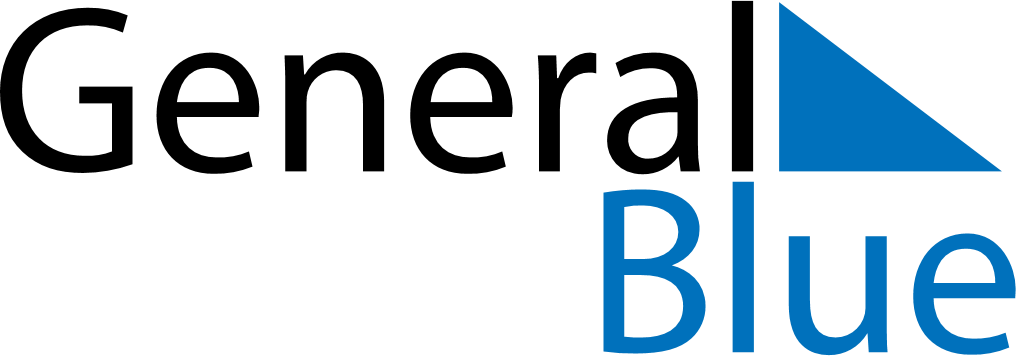 July 2030July 2030July 2030BahamasBahamasSUNMONTUEWEDTHUFRISAT12345678910111213Independence Day141516171819202122232425262728293031